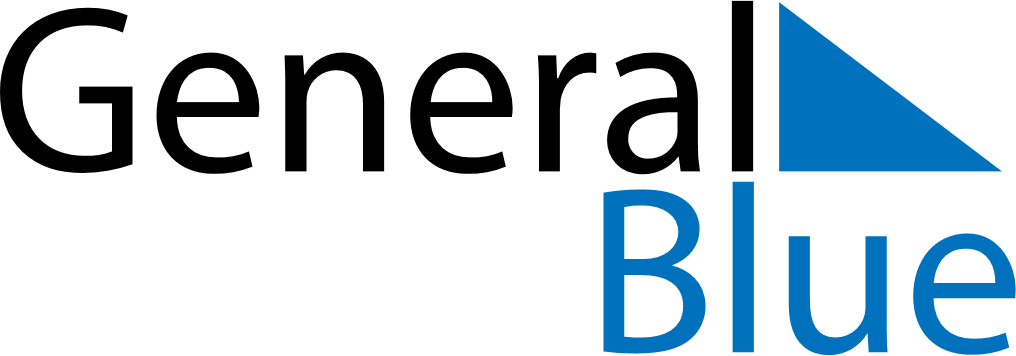 October 2022October 2022October 2022ColombiaColombiaSUNMONTUEWEDTHUFRISAT12345678910111213141516171819202122Columbus Day232425262728293031